;;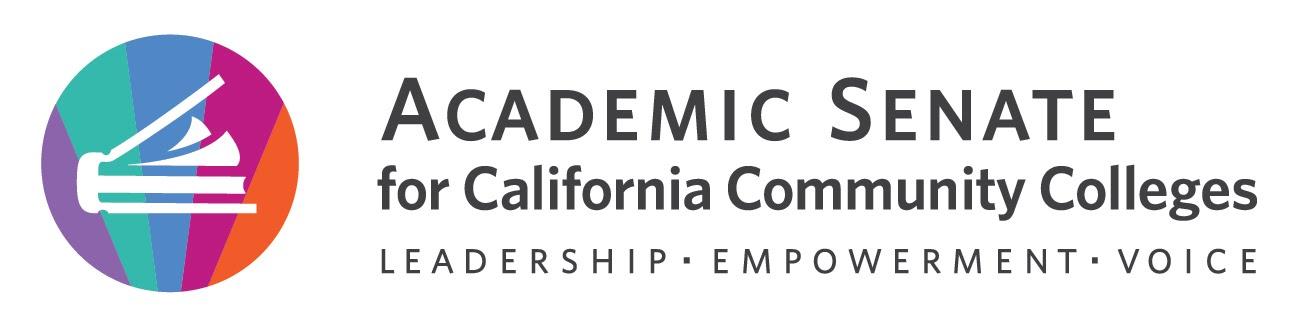 Education Policies Committee MeetingWednesday, August 31st, 20223:30 p.m. – 4:30 p.m.Attendees: MINUTES 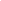 Call to Order and Roll Call The meeting was called to order at 3:34pm and attendance was taken Land Acknowledgement –Chair Juan Arzola read and recognized the land acknowledgement and asked committee members to review to see if there needs to be any updates. We acknowledge that our campuses are located on unceded territories of Yokuts, Miwuk, Gabrieleno, Serrano, Cahuilla, and Luiseno peoples, who have continuously lived upon this land since time immemorial. We recognize the historic discrimination and violence inflicted upon Indigenous peoples in California and the Americas, including their forced removal from ancestral lands, and the deliberate and systematic destruction of their communities and culture. We have a responsibility to oppose all forms of individual and institutionalized racism toward all people but especially toward Indigenous peoples in which discrimination has occurred through the omission and silencing of Indigenous voices. We embrace our position as educators to collectively learn how to actively address settler colonial legacies. We honor Indigenous peoples—past, present, and future—here and around the world.Adoption of agenda, volunteer minutes taker, and Google Shared Folder 2022 – 2023. The agenda for the meeting was adopted by consensus and Stephanie will take minutes. Chair Juan Arzola shared and reviewed with the committee the Google Folder with resources for the committee including agendas, minutes, documents, resolutions, rostrums and the committee paper drafts. IntroductionsCommittee members were introduced and shared their experiences, roles in their colleges and goals for this year on the Ed Policy Committee. Committee OverviewThe committee reviewed documents for ASCCC Committees. Committee discussed need to bring in diverse voices to ASCCC Committees. Juan recommended each committee member share opportunities through the Application for Statewide Service.  Committee ChargeCommittee Member GuidelinesContact Information FormSet meeting norms and social agreementsCommittee members broke into groups and discussed these questions and then shared out the discussion with the entire group. Juan summarized the discussion and will share this in the Google folder committee norms.Five-minute group activityHow do you want this committee to work together/ What do you expect of each other? What do you need from us as chair and second chair Committee members broke into groups and discussed these questions and then shared out the discussion with the entire group. Juan summarized the discussion and will share this in the Google folder committee norms. Proposed Norms Share information and workloadFollow through with actionsFacilitate the committee workAsk for helpBe open-mindedBe accountableEstablish future meeting datesA Doodle poll will be developed based on the results collected from your responses to the final question of Contact Information form.Committee members were asked to fill out the Contact Information form soon. Juan will use the information in this form for scheduling future meetings. 2022 – 2023 Educational Policies Committee Goals and Priorities. The committee discussed current priorities of the committee assigned by the ASCCC President and the Executive Director.  Particular attention was focused on the Enrollment Management Paper with the goal of completion of the paper for the Spring 2023 Plenary. In paper want to address the moment in time but also focus on policies, practices and procedures that support faculty role in enrollment management. Concerns from faculty over arbitrary goals from CCCCO or administrators.  Juan will send out email asking for ideas for rostrum articles, resolutions or other topics for discussions. Education Policies Committee updated priority spreadsheetActivities carried over from last year’s committeePapers: 2009 Enrollment management updateRostrum articlesCarried over from last year’s committeeAdministrator retreat rights for faculty (done)Effective Practices That Support the Transfer of Students Who Repeat Courses to Alleviate Substandard Grades (done)Evaluating Language Proficiency for IGETC, UC Transfer (done) Student Academic Dishonesty (not done)Ideas for this yearAcademic freedom, equity, and antiracism?Others?ResolutionsDue September 12Ideas?Announcements Committee members heard about upcoming events from the ASCCC. Fall 2022 PlenaryNovember 3 – 5 SacramentoBreakout session topics due September 6Presenters and session descriptions due October 1Check for upcoming events at here Amazon Smile (smile.amazon.com)—select Foundation of the Academic Senate for California Community Colleges to donateApplication for Statewide ServiceClosing CommentsIn Progress ReviewJuan will keep the committee updated with progress reports each meeting. Any other final comments or suggestions?Carlos suggested a breakout or webinar on Faculty Role in Enrollment Management. AdjournmentThe committee adjourned the meeting at 4:37pm Juan Arzola – 1st ChairStephanie Curry – 2ndMaria Figueroa-ChaconJulie ClarkLorraine SlatteryChristie DamCarlos GuerreroChantal LamourelleMatais Pouncil, CIOStudent Leader TBD